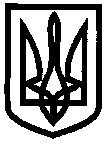 ДЕПАРТАМЕНТ НАУКИ І ОСВІТИ ХАРКІВСЬКОЇ ОБЛАСНОЇ ДЕРЖАВНОЇ АДМІНІСТРАЦІЇ ДЕРЖАВНИЙ НАВЧАЛЬНИЙ ЗАКЛАД«Ізюмський регіональний центр професійної освіти»НАКАЗм. Ізюм 03.04.2018                                                                  		   № 44Про виконання листа дорученьзаступника директора Департаментунауки і освіти ХОДА за підсумками наради директорів ПТНЗ від 28.03.2018На виконання листа Департаменту науки і освіти Харківської обласної державної адміністрації від 29.03.2018 №01-30/1358 за результатами наради директорів ПТНЗ від 28.03.2018,НАКАЗУЮ:1. Заступникам директора з НВР Солов'ю О.В., з НВихР Машкову О.М., з НР Чуповій В.В.,  керівнику фізичного виховання Судді В.І., старшому майстру Філатову О.Ф., завідуючому господарством Нікіфорову В.Я., техніку Павловій Н.В. забезпечити безумовне виконання заходів в зазначені терміни:  2.Секретарю Левченко Г.П. забезпечити надання інформації щодо виконання листа доручень за відповідними пунктами до Департаменту науки і освіти та поставити виконання пунктів даного наказу на контроль.3. Контроль за виконанням даного наказу залишаю за собою.В.о директора ДНЗ «Ізюмський регіональний центр професійної освіти»							О.М.МашковЮрисконсульт:								В.І.БондаренкоПідготував: Соловей О.В.З наказом ознайомлені:Соловей О.В.Машков О.М.Чупова В.В.Філатов О.Ф.Суддя В.І.Нікіфоров В.Я.Павлова Н.В.Левченко Г.П.№з/пПрийняті рішенняТермінВідмітка закладу про виконання1На сайті закладу професійної (професійно-технічної) освіти створити сторінку, на якій буде розміщена інформація та матеріали щодо проведення 
І етапу та заходи з підготовки учнів до ІІІ етапу Всеукраїнських учнівських олімпіад з навчальних предметів.До 01.04.2018Чупова В.В.2За результатами навчального року проаналізувати результати участі учнів в олімпіадах з предметів загальноосвітньої підготовки.До 01.09.2018Чупова В.В.3Провести засідання методичних об’єднань, розглянути питання на педагогічних радах.До 15.04.2018Чупова В.В.4Розробити плани додаткових заходів щодо покращення роботи з підготовки учнів до олімпіад.До 01.05.2018Чупова В.В.5Проаналізувати на нарадах при директорі стан проведення профорієнтаційної роботи за підсумками 2017/2018 навчального року.До 01.07.2018Машков О.М.6Звернути увагу працівників закладів професійної (професійно-технічної) освіти на персональну відповідальність за результати проведення профорієнтаційної роботи.До 15.04.2018Машков О.М.7Забезпечити щомісячний моніторинг роботи працівників закладів професійної (професійно-технічної) освіти щодо проведення профорієнтаційної роботи в закріплених за ними районах (містах), закладах загальної середньої освіти.Квітень-вересень 
2018 рокуМашков О.М.8Взяти на особистий контроль питання щодо виконання регіонального/державного замовлення.Червень-вересень 
2018 рокуМашков О.М.9За результатами навчального року проаналізувати роботу з закладами вищої освіти.До 01.09.2018Машков О.М.Соловей О.В.10Розширити список закладів вищої освіти, з якими укладаються договори про співпрацю. При цьому враховувати професії, за якими здійснюється підготовка в закладах професійної освіти, напрями та спеціальності, за якими готуються фахівці у вищих навчальних закладах.До  01.10.2018Машков О.М.Соловей О.В.11Приділити більше уваги залученню науково-педагогічних працівників закладів вищої освіти до проведення методичної роботи.ПостійноМашков О.М.Соловей О.В.12Створити належні умови і забезпечити дієвий контроль за організацією та проведенням зовнішнього незалежного оцінювання навчальних досягнень випускників закладів професійної освіти. Взяти на особистий контроль проведення ДПА з української мови у формі ЗНО.До 15.06.2018Чупова В.В.13Забезпечити роботу медичних працівників та пунктів першої медичної допомоги у закладах професійної освіти, на базі яких буде організовано пункти тестування. Забезпечити дотримання санітарно-гігієнічних умов під час проведення тестування. У разі необхідності внести зміни до режиму роботи.Згідно з графіком тестуванняЧупова В.В.14Здійснювати постійний контроль з Харківський регіональним центром оцінювання якості освіти з питань підготовки та проведення ЗНО.До 15.07.2018Чупова В.В.15Забезпечити оперативне інформування учасників ЗНО щодо питань, пов’язаних з його проведенням.До 01.07.2018Чупова В.В.16Розробити плани удосконалення матеріально-технічної бази.До 01.05.2018Чупова В.В.Суддя В.І17Взяти на особистий контроль питання щодо проведення уроків з фізичної культури, участі учнів у спортивних змаганнях.Упродовж навчального рокуЧупова В.В.Машков О.М.18Забезпечити особистий дієвий контроль за своєчасним виконанням доручень Департаменту науки і освіти.ПостійноМашков О.М.Соловей О.В.Чупова В.В.19Тримати на контролі стан відвідування учнями навчальних занять та підстав щодо їх відсутності (довідки лікаря, пояснення батьків тощо).Щосереди до 10.00 год.Машков О.М.20Надавати до відділу науки, вищої та професійної освіти інформацію про проведення посівної кампанії у 2018 році.Щосереди до 01.07.2018_21Забезпечити якісну підготовку учнів до конкурсів із предметів професійно-теоретичної та професійно-практичної підготовки, які братимуть участь у конкурсах фахової майстерності 2018 року.За планом НМПЦ ЦПТОСоловей О.В.Філатов О.Ф.22Розробити та надати до відділу науки, вищої та професійної освіти заходи щодо проведення щорічної Всеукраїнської акції «За чисте довкілля» і дня благоустрою.ЩочетвергаМашков О.М.Павлова Н.В.Нікіфоров В.Я.23Узяти під особистий контроль працевлаштування випускників навчальних закладів інтернатного типу (по кожній дитині окремо) до закладів професійної (професійно-технічної) освіти у 2017/2018 навчальному році.До 20.06.2018Машков О.М.24Залучати соціальних партнерів та роботодавців до укладання довгострокових угод на підготовку робітничих кадрів та працевлаштування випускників.ПостійноСоловей О.В.Філатов О.Ф.25Тримати на контролі оздоровлення дітей-сиріт та дітей, позбавлених батьківського піклування, улітку 2018 року.До 01.09.2018Машков О.М.26Подавати до відділу науки, вищої та професійної освіти інформацію щодо навчання в закладах професійної (професійно-технічної) освіти осіб, переміщених із тимчасово окупованих територій Луганської та Донецької областей.Щоп’ятниці Машков О.М.